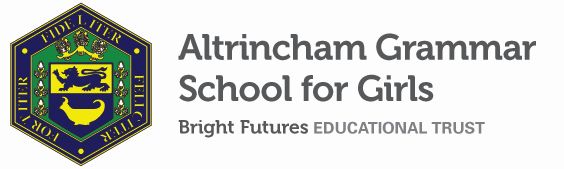 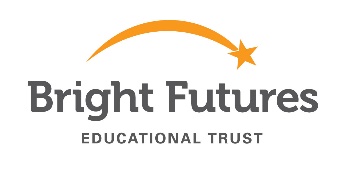 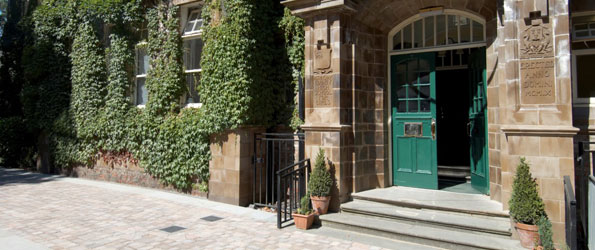 Altrincham Grammar School for GirlsCavendish Road, Bowdon, Altrincham, Cheshire WA14 2NLWorking Hours:		Part-time (0.5 FTE)Salary:			MPR/UPRRequired:		1 September 2021 Position Status:		Permanent contractThe best for everyone, the best from everyoneBright Futures Educational Trust (BFET) is a multi-academy trust set up in 2011. The Trust is made up of a richly diverse group of schools in Greater Manchester and Blackpool. We are passionate about working together within and beyond the Trust to achieve our aspirational vision: the best for everyone, the best from everyone. We are an organisation that is underpinned by values of: community, integrity and passion. In everything we do, we remember that we are accountable to the children, families and communities that we serve.Our schools are their own entities and form one organisation and one employer, BFET.  The BFET Board of Trustees maintains strategic oversight of the Trust and delegates some of its responsibilities to the Executive team, Principals and local governing bodies.  We place a high value on integrity and probity and take seriously our accountabilities for making the best use of public money. How decisions are made is described in our delegation framework.  You can find out more about the Trustees and the Executive Board on our website: http://bfet.co.uk/about-us/Collaboration and strong relationships form one of the ‘commitments’ in our Strategy and all components of the BFET family work closely together.  Our Strategy was developed collaboratively and is contained in this pack for your reference. The Alliance for Learning is our Teaching School and partners with many schools across the North West, including our own.  The Teaching School includes a maths hub, a SCITT, a broad range of professional learning and wider network opportunities. Please see the website for more details http://allianceforlearning.co.uk/about-us/welcome-director-of-teaching-school-and-partnerships/Altrincham Grammar School for Girls, part of the Bright Futures Educational Trust, is a highly successful single sex 11 -18 academy in the South Trafford area.  Bright Futures Educational Trust (BFET) is a partnership of schools based in the North West.  The Trust’s vision is the best for everyone, the best from everyone. There are currently seven schools within the Trust. Our values of community, passion and integrity are at the heart of everything we do. BFET is committed to providing all staff with the training and support they need to be the best in their profession. Benefits include: working cross-phase, knowledge exchange between our schools and the opportunity to work with some of the most inspiring colleagues in their profession.Altrincham Grammar School for Girls (AGGS) was in the first cohort of schools to be designated a National Teaching School in 2011. AGGS is the lead school in the “Alliance for Learning”. Our teaching school alliance comprises schools of every type and phase, plus universities, throughout a wide  geographical area.  The impact of teaching school activities is felt within the Trust and far beyond.  We have a reputation for excellence regionally and nationally, of which we are very proud.AGGS is committed to providing equal opportunity in recruitment and employment to all individuals. We will consider candidates without regard to race, ethnicity, gender, religion, sexual orientation and identity, national origin, age, military or veteran status, disability or any other legally protected status; and without discrimination based on socioeconomic, marital, parental or caregiving status, or any of the previously listed characteristics or statuses.We value the diversity of our staff and reject any form of harassment, discrimination or victimisation. The Bright Futures Educational Trust vision is: ‘the best for everyone, the best from everyone’. To achieve this, we create and maintain a work environment and culture where people from different backgrounds, and with varying lifestyles, interests, opinions and responsibilities, treat each other with dignity and respect. It is a climate in which our staff feel safe and are inspired and motivated to be their best. Our school is dedicated to sustaining and promoting diversity with respect to recruitment, promotion, training and general treatment during employment. We are actively seeking to extend the diversity of our staff. Furthermore, we welcome candidates who have not had previous experience of working in a grammar school. We aim to ensure that our recruitment processes set up all candidates for success. At interview our aim is to provide a positive experience. We don’t want to catch anyone out, but rather to provide the opportunity for all candidates to be themselves and show us what they are capable of.At AGGS we see PE as a vehicle for developing skills, wellbeing and resilience. We are looking for an inspirational teacher who can develop our students physical literacy, instil in our students a love of sport, and ensure they understand the value of physical activity and sport throughout their lives. Students from AGGS are highly successful in a range of competitive sports. We are therefore also looking for an individual with the skills to foster students’ ambitions, develop their skills and to create strong teams. The ability to coach hockey would be a significant advantage.At present, the PE department at AGGS consists of two full time and two part-time members of staff. The curriculum at key stage 3 is structured so that students have three hours of PE over a two-week cycle. The activities delivered during these lessons are netball, hockey and gymnastics in the winter and spring term and athletics, rounders and tennis in the summer term. Two hours of dance are also allocated to key stage 3 students per cycle; these lessons are delivered by specialist dance teachers.At key stage 4 students are allocated two lessons per cycle. In Year 10 and 11, the activities become a little more varied, to ensure that students continue to develop their physical and mental wellbeing. Activities include badminton, volleyball, lacrosse and basketball. GCSE PE with the Edexcel examination board is offered at key stage 4. Results have been outstanding with students demonstrating the highest levels of commitment to both the practical and theoretical aspect of the course. Under the new specification in 2018, 93% of students achieved grades 9 – 7, with 100% of students achieving grades 9 – 4 and similarly in 2019, 93% of students achieved grades 9 – 7, with 100% of students achieving grades 9 – 6. As a school, we firmly believe in students experiencing competition at the highest level and as such, we enter local, county and national competitions in the sports we offer. The extra-curricular sporting life of the school is one which is highly valued and all PE staff are expected to contribute fully.We have an extensive fixture programme after school and at weekends, including playing netball and hockey matches every Saturday morning during the winter and spring term. We are therefore looking for an individual who can offer high quality coaching, preferably of hockey. The successful candidate will be expected to commit to supporting weekly fixtures on Saturday mornings throughout the year.School-wide ResponsibilitiesBeing aware of and acting upon relevant school policies and, in particular, those associated with child protection/safeguarding children and health and safety issues.Being responsible for maintaining a clean and tidy environment.Attending relevant meetings as required.Acting as a role model for the pupils in school.Acting as an ambassador for school and ensuring that the school’s high standards are promoted at all times.Additional Specific ResponsibilitiesCarry out the duties of a form tutorSupport the school in its open evenings and award evenings.Support the school in its entrance examination.General DutiesCarry out a share of supervisory duties in accordance with published schedules.  Fulfil the conditions of employment of school teachers as laid down in the Pay and Conditions Document.Any other relevant duties requested by the Principal.If invited for interview, candidates are required to bring original copies of the following documents which we need to have sight of on the interview day:Degree certificateQTS CertificatePhoto ID (passport and driving licence)Two other forms of identification that verify your name, address and date of birth. e.g. birth certificate, marriage certificate, bank or credit card statement, utility bill. Evidence of MPS - recent payslip and school salary notification letter stating where you are on the pay scale (if applicable)Evidence of threshold/UPS (if applicable)Please return your application to Mrs C Williams at the school by midday on Monday 15 March 2021.  Interviews are to be held in the week beginning Monday 22 March 2021.  Applicants who are not contacted during this period may assume that they have not been successful but are thanked for their interest.  Unfortunately, we are unable to provide feedback to unsuccessful applicants who are not called for interview.Please note that due to equal opportunities and safeguarding regulations, applications will be accepted by application form only.  Please do not send CVs.  Supporting documents/letters of application are welcomed.TEACHER OF PE PERSON SPECIFICATIONThe skills and attributes listed above will be assessed through:The application form and any relevant tasks on the interview day.A formal interview, along with supporting evidence from their referees.Further information about:BFET is available on the Trust’s website http://bfet.co.uk/AGGS, including a copy of the school’s prospectus and the most recent OFSTED inspection are available from the school’s website http://www.aggs.trafford.sch.uk/.The Teaching School: http://allianceforlearning.co.uk/
BFET is committed to safeguarding and promoting the welfare of children and young people and expects all staff to share this commitment. Any successful applicant will be required to undertake an Enhanced Disclosure check by the Disclosure and Barring Service. This post is exempt from the Rehabilitation of Offenders Act 1974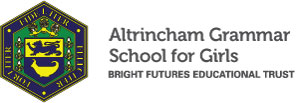 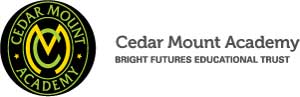 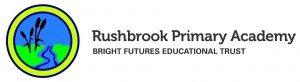 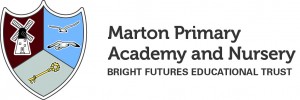 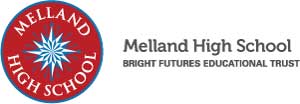 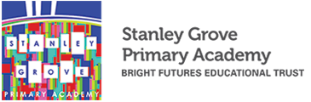 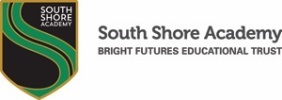 EssentialDesirableQualifications,Educational,TrainingDegree and teaching qualification.Recent relevant in-service training.Relevant sports coaching qualifications.Relevant ExperienceSuccessful experience teaching PE to key stages 3 and 4.Experience in developing whole-school policies and strategies.Knowledge, skills,abilitiesAbility to coach and umpire one of the main school sports to a high standard.Very good oral and written communication skills.Ability to exercise control in the classroom and encourage good behaviour.Ability to generate enthusiasm for the subject and for learning in general.Ability to work as part of a team.Ability to manage and motivate others.Ability to plan, organise, review and adapt.Good ICT skills.Clear understanding of appraisal procedures for teaching and associate staff.Evidence of leading CPD effectively.Understanding of the role of marketing and publicity to enhance the school’s profile.Ability to coach and umpire hockey to a high standard.Knowledge of SIMS or similar.Teaching SchoolA commitment to further training and a willingness to participate in the relevant CPD e.g. facilitation / mindfulness programmes.Willingness for lessons to be observed as part of our teaching school brief.Willingness to be engaged in school to school support and other collaborations.Positive view/ideas on contributions to teaching school status.SafeguardingCommitment to demonstrating a responsibility for safeguarding and promoting the welfare of young people.OthersA passionate commitment to develop the best in young people.Involvement in school working parties or research groups.Willingness to be engaged in partnership and community activities.Commitment to the aims and ethos of the school and TrustA commitment to maintaining confidentiality and discretion inside and outside school.Commitment to pastoral care.Willingness to be involved in extra-curricular activities including trips abroad.A positive approach to challenges, which seeks solutions to problems and addresses difficulties with cheerfulness and good humour.To be prepared to work flexibly, outside the usual school hours, including Saturday mornings.